Pakistan Telecommunication Company Limited.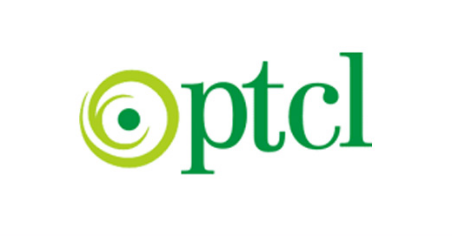 TENDER NOTICE NO. PROC.1-2/1/230119/2083SUPPLY OF MICROSOFT DYNAMICS 365 LEAD TO QUOTE LICENSES Sealed bids, in Pak Rupees on DDP basis, are invited for ‘Supply of Microsoft Dynamics 365 lead to quote licenses’ on supply basis in accordance with PTCL requirements/ specifications.Bids marked as “SUPPLY OF MICROSOFT DYNAMICS 365 LEAD TO QUOTE LICENSES ON SUPPLY BASIS, RFP # PROC.1-2/1/230119/2083” complete in all aspects and as per procedures laid down in the RFP, shall be submitted latest by 12-02-2019 before 1200 hours.Bids shall be accompanied by a Bank Guarantee (as bid security) in the name of Pakistan Telecommunication Company Limited – HQ, Islamabad equivalent to 02% of the total bid value, valid for a period of 06 months from the date of its issuance; issued by a first class/scheduled bank located in Pakistan. In case of non-compliance, the bids will be disqualified from further processing.Vendor registration is mandatory for all the vendors interested to supply materials/services to PTCL. It is essential to mention the Vendor Registration Code (VR Code) assigned by PTCL on Quotation/Bids submitted by Bidder(s). Unregistered vendors are required to get registered with PTCL for good/continuous business relationship. VR forms may be downloaded from the following link. https://www.ptcl.com.pk/Info/Vendor-Registration-FormBids received after the above deadline shall not be accepted and be returned unopenedPTCL reserves the right to accept/reject any or all bids at any time without giving any reason or incurring any liability to the affected bidder(s) or any obligations to inform the affected bidder(s) of the grounds for PTCL’s action. All correspondence on the subject matter may be endorsed to the undersigned. Senior Manager Supply Chain Room # 10, 4th Floor, Old Building PTCL H/Qs, G-8/4, Islamabad Email: Syed.Mohsin@ptcl.net.pk